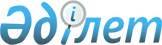 О внесении изменений и дополнений в решение городского маслихата от 20 декабря 2012 года № 8/89 "О городском бюджете на 2013-2015 годы"Решение Актауского городского маслихата Мангистауской области от 12 июля 2013 года № 12/123. Зарегистрировано Департаментом юстиции Мангистауской области 26 июля 2013 года № 2283      Примечание РЦПИ.

      В тексте документа сохранена пунктуация и орфография оригинала.      В соответствии с подпунктами 4), 5) пункта 2 статьи 106 Бюджетного кодекса Республики Казахстан от 4 декабря 2008 года № 95-IV, подпунктом 1) пункта 1 статьи 6 Закона Республики Казахстан от 23 января 2001 года № 148 «О местном государственном управлении и самоуправлении в Республике Казахстан» и решением областного маслихата от 2 июля 2013 года № 11/164 «О внесении изменений и дополнений в решение областного маслихата от 7 декабря 2012 года № 7/77 «Об областном бюджете на 2013 - 2015 годы» (зарегистрировано в Реестре государственной регистрации нормативных правовых актов за № 2266 от 9 июля 2013 года), а также представлением Департамента юстиции Мангистауской области № 02-17-4992 от 7 июня 2013 года и протестом прокуратуры города Актау № 2-110128-13-03579 от 13 июня 2013 года, городской маслихат РЕШИЛ:



      1. Внести в решение городского маслихата от 20 декабря 2012 года № 8/89 «О городском бюджете на 2013 - 2015 годы» (зарегистрировано в Реестре государственной регистрации нормативных правовых актов за № 2186 от 29 декабря 2012 года, опубликовано в газете «Огни Мангистау» от 1 января 2013 года № 1-2) следующие изменения и дополнения:



      Утвердить городской бюджет на 2013-2015 годы, согласно приложению 1, в том числе на 2013 год в следующих объемах:



      1) доходы – 15 261 078,8 тысяч тенге, в том числе:

      налоговые поступления – 8 578 243,8 тысяч тенге;

      неналоговые поступления – 541 891 тысяч тенге;

      поступления от продажи основного капитала – 629 074 тысяч тенге;

      поступления трансфертов – 5 511 870 тысяч тенге;



      2) затраты – 15 950 343,6 тысяч тенге;



      3) чистое бюджетное кредитование – 6 147 500 тысяч тенге, в том числе:

      бюджетные кредиты – 6 147 500 тысяч тенге; 

      погашение бюджетных кредитов – 0 тысяч тенге;



      4) сальдо по операциям с финансовыми активами – 0 тысяч тенге, в том числе:

      приобретение финансовых активов – 0 тысяч тенге;

      поступления от продажи финансовых активов государства – 0 тысяч тенге;



      5) дефицит (профицит) бюджета – 6 836 764,8 тысяч тенге;



      6) финансирование дефицита (использование профицита) бюджета – 6 836 764,8 тысяч тенге, в том числе:

      поступление займов – 6 147 500 тысяч тенге;

      погашение займов – 0 тысяч тенге;

      используемые остатки бюджетных средств – 689 264,8 тысяч тенге.



      Приложение 1 к указанному решению изложить в новой редакции согласно приложению 1 к настоящему решению.



      В пункте 2:

      в абзаце 2 цифру «12,0» заменить цифрой «12,9»;

      дополнить абзацем 4 следующего содержания:

      «индивидуальный подоходный налог с доходов иностранных граждан, не облагаемых у источника выплаты – 100 процентов».



      Пункт 3 изложить в новой редакции следующего содержания:

      «3. Установить за счет бюджетных средств, повышенные не менее чем на двадцать пять процентов должностные оклады и тарифные ставки гражданским служащим здравоохранения, социального обеспечения, образования, культуры и спорта, работающим в сельской местности, по сравнению с окладами и ставками гражданских служащих, занимающихся этими видами деятельности в городских условиях».



      Пункт 4 дополнить абзацем 15 следующего содержания:

      «1 464 тысяч тенге – на увеличение штатной численности местных исполнительных органов».



      В пункте 5 цифру «3 879 170» заменить цифрой «4 689 307».



      В пункте 7 цифру «8 000» заменить цифрой «19 225». 



      2. Настоящее решение вводится в действие с 1 января 2013 года.

 

       Председатель сессии                     С. Шудабаева      Секретарь маслихата                     М. Молдагулов

       «СОГЛАСОВАНО»

      Руководитель государственного

      учреждения «Актауский городской

      отдел экономики и бюджетного

      планирования»

      А. Ким

      12 июля 2013 года

 

Приложение 1

к решению городского маслихата

от 12 июля 2013 года № 12/123 Бюджет города Актау на 2013 год
					© 2012. РГП на ПХВ «Институт законодательства и правовой информации Республики Казахстан» Министерства юстиции Республики Казахстан
				категориякатегориякатегориякатегорияСумма тыс. тенгеклассклассклассСумма тыс. тенгеподклассподклассСумма тыс. тенгеНаименованиеСумма тыс. тенге1. ДОХОДЫ15 261 078,81Налоговые поступления8 578 243,801Подоходный налог2 386 353,82Индивидуальный подоходный налог2 386 353,803Социальный налог2 305 3791Социальный налог2 305 37904Hалоги на собственность2 660 8471Hалоги на имущество1 522 5963Земельный налог270 9714Hалог на транспортные средства867 1955Единый земельный налог8505Внутренние налоги на товары, работы и услуги624 7212Акцизы39 3603Поступления за использование природных и других ресурсов257 1154Сборы за ведение предпринимательской и профессиональной деятельности272 1245Налог на игорный бизнес56 12207Прочие налоги6011Прочие налоги60108Обязательные платежи, взимаемые за совершение юридически значимых действий и (или) выдачу документов уполномоченными на то государственными органами или должностными лицами600 3421Государственная пошлина600 3422Неналоговые поступления541 89101Доходы от государственной собственности21 2911Поступления части чистого дохода государственных предприятий7635Доходы от аренды имущества,находящегося в государственной собственности20 52802Поступления от реализации товаров (работ, услуг) государственными учреждениями, финансируемыми из государственного бюджета1 7951Поступления от реализации товаров (работ, услуг) государственными учреждениями, финансируемыми из государственного бюджета1 79503Поступления денег от проведения государственных закупок, организуемых государственными учреждениями, финансируемыми из государственного бюджета1 6651Поступления денег от проведения государственных закупок, организуемых государственными учреждениями, финансируемыми из государственного бюджета1 66504Штрафы, пени, санкции, взыскания, налагаемые государственными учреждениями, финансируемыми из государственного бюджета, а также содержащимися и финансируемыми из бюджета (сметы расходов) Национального Банка Республики Казахстан 488 2461Штрафы, пеня, санкции, взыскания, налагаемые государственными учреждениями, финансируемыми из государственного бюджета, а также содержащимися и финансируемыми из бюджета (сметы расходов) Национального Банка Республики Казахстан, за исключением поступлений от организаций нефтяного сектора488 24606Прочие неналоговые поступления28 8941Прочие неналоговые поступления28 8943Поступления от продажи основного капитала629 07401Продажа государственного имущества, закрепленного за государственными учреждениями60 0641Продажа государственного имущества, закрепленного за государственными учреждениями60 06403Продажа земли и нематериальных активов569 0101Продажа земли528 5652Продажа нематериальных активов40 4454Поступления трансфертов 5 511 87002Трансферты из вышестоящих органов государственного управления5 511 8702Трансферты из областного бюджета5 511 870Функциональная группаФункциональная группаФункциональная группаФункциональная группаУточнение тыс. тенгеАдминистратор бюджетных программАдминистратор бюджетных программАдминистратор бюджетных программУточнение тыс. тенгеПрограммаПрограммаУточнение тыс. тенгеНаименованиеУточнение тыс. тенге2. ЗАТРАТЫ15 950 343,601Государственные услуги общего характера157 822112Аппарат маслихата района (города областного значения)18 511001Услуги по обеспечению деятельности маслихата района (города областного значения)16 811002Создание информационных систем1 500003Капитальные расходы государственного органа200122Аппарат акима района (города областного значения)79 520001Услуги по обеспечению деятельности акима района (города областного значения)76 852002Создание информационных систем1 200003Капитальные расходы государственного органа1 468123Аппарат акима района в городе, города районного значения, поселка, аула (села), аульного (сельского) округа15 088001Услуги по обеспечению деятельности акима района в городе, города районного значения, поселка, аула (села), аульного (сельского) округа14 558022Капитальные расходы государственного органа530452Отдел финансов района (города областного значения)33 125001Услуги по реализации государственной политики в области исполнения бюджета района (города областного значения) и управления коммунальной собственностью района (города областного значения)20 877003Проведение оценки имущества в целях налогообложения4 800011Учет, хранение, оценка и реализация имущества, поступившего в коммунальную собственность6 110033Проведение мероприятий по ликвидации государственного учреждения, проводившего работу по выдаче разовых талонов и обеспечению полноты сбора сумм от реализации разовых талонов 1 338453Отдел экономики и бюджетного планирования района (города областного значения)11 578001Услуги по реализации государственной политики в области формирования и развития экономической политики, системы государственного планирования и управления района (города областного значения)11 543004Капитальные расходы государственного органа3502Оборона16 582122Аппарат акима района (города областного значения)16 582005Мероприятия в рамках исполнения всеобщей воинской обязанности16 58203Общественный порядок, безопасность, правовая, судебная, уголовно-исполнительная деятельность216 124458Отдел жилищно-коммунального хозяйства, пассажирского транспорта и автомобильных дорог района (города областного значения)20 204021Обеспечение безопасности дорожного движения в населенных пунктах20 204467Отдел строительства района (города областного значения)195 920066Строительство объектов общественного порядка и безопасности195 92004Образование7 503 650123Аппарат акима района в городе, города районного значения, поселка, аула (села), аульного (сельского) округа6 164005Организация бесплатного подвоза учащихся до школы и обратно в аульной (сельской) местности6 164464Отдел образования района (города областного значения)7 285 486001Услуги по реализации государственной политики на местном уровне в области образования 23 331003Общеобразовательное обучение4 316 837005Приобретение и доставка учебников, учебно-методических комплексов для государственных учреждений образования района (города областного значения)122 276006Дополнительное образование для детей 274 433007Проведение школьных олимпиад, внешкольных мероприятий и конкурсов районного (городского) масштаба15 193009Обеспечение деятельности организаций дошкольного воспитания и обучения1 522 982012Капитальные расходы государственного органа420015Ежемесячная выплата денежных средств опекунам (попечителям) на содержание ребенка-сироты (детей-сирот), и ребенка (детей), оставшегося без попечения родителей 37 527020Обеспечение оборудованием, программным обеспечением детей-инвалидов, обучающихся на дому1 044040Реализация государственного образовательного заказа в дошкольных организациях образования551 472067Капитальные расходы подведомственных государственных учреждений и организаций419 971467Отдел строительства района (города областного значения)212 000037Строительство и реконструкция объектов образования212 00006Социальная помощь и социальное обеспечение577 593123Аппарат акима района в городе, города районного значения, поселка, аула (села), аульного (сельского) округа551003Оказание социальной помощи нуждающимся гражданам на дому551451Отдел занятости и социальных программ района (города областного значения)573 542001Услуги по реализации государственной политики на местном уровне в области обеспечения занятости и реализации социальных программ для населения52 813002Программа занятости99 205005Государственная адресная социальная помощь18 591006Оказание жилищной помощи22 509007Социальная помощь отдельным категориям нуждающихся граждан по решениям местных представительных органов184 413010Материальное обеспечение детей-инвалидов, воспитывающихся и обучающихся на дому6 750011Оплата услуг по зачислению, выплате и доставке пособий и других социальных выплат1 795013Социальная адаптация лиц, не имеющих определенного местожительства51 082014Оказание социальной помощи нуждающимся гражданам на дому80 442016Государственные пособия на детей до 18 лет7 997017Обеспечение нуждающихся инвалидов обязательными гигиеническими средствами и предоставление услуг специалистами жестового языка, индивидуальными помощниками в соответствии с индивидуальной программой реабилитации инвалида31 615021Капитальные расходы государственного органа1 500023Обеспечение деятельности центров занятости населения14 830464Отдел образования района (города областного значения)3 500008Социальная поддержка обучающихся и воспитанников организаций образования очной формы обучения в виде льготного проезда на общественном транспорте (кроме такси) по решению местных представительных органов3 50007Жилищно-коммунальное хозяйство4 064 617123Аппарат акима района в городе, города районного значения, поселка, аула (села), аульного (сельского) округа26 764008Освещение улиц населенных пунктов4 872009Обеспечение санитарии населенных пунктов12 339011Благоустройство и озеленение населенных пунктов9 553467Отдел строительства района (города областного значения)3 043 591003Проектирование, строительство и (или) приобретение жилья коммунального жилищного фонда685 611004Проектирование,развитие, обустройство и (или) приобретение инженерно-коммуникационной инфраструктуры1 276 279005Развитие коммунального хозяйства491006Развитие системы водоснабжения и водоотведения 995 753007Развитие благоустройства городов и населенных пунктов44 360073Строительство и реконструкция объектов в рамках развития сельских населенных пунктов по Дорожной карте занятости 202041 097458Отдел жилищно-коммунального хозяйства, пассажирского транспорта и автомобильных дорог района (города областного значения)986 320003Организация сохранения государственного жилищного фонда 50015Освещение улиц в населенных пунктах130 667016Обеспечение санитарии населенных пунктов334 463017Содержание мест захоронений и захоронение безродных10 639018Благоустройство и озеленение населенных пунктов501 501031Изготовление технических паспортов на объекты кондоминиумов9 000479Отдел жилищной инспекции района (города областного значения)7 942001Услуги по реализации государственной политики на местном уровне в области жилищного фонда7 94208Культура, спорт, туризм и информационное пространство346 587455Отдел культуры и развития языков района (города областного значения)236 313001Услуги по реализации государственной политики на местном уровне в области развития языков и культуры8 878003Поддержка культурно-досуговой работы194 082006Функционирование районных (городских) библиотек29 853032Капитальные расходы подведомственных государственных учреждений и организаций3 500456Отдел внутренней политики района (города областного значения)84 089001Услуги по реализации государственной политики на местном уровне в области информации, укрепления государственности и формирования социального оптимизма граждан11 672002Услуги по проведению государственной информационной политики через газеты и журналы4 000003Реализация мероприятий в сфере молодежной политики60 282005Услуги по проведению государственной информационной политики через телерадиовещание8 135465Отдел физической культуры и спорта района (города областного значения)26 185001Услуги по реализации государственной политики на местном уровне в сфере физической культуры и спорта9 335004Капитальные расходы государственного органа380006Проведение спортивных соревнований на районном (города областного значения) уровне11 671007Подготовка и участие членов сборных команд района (города областного значения) по различным видам спорта на областных спортивных соревнованиях4 79909Топливно-энергетический комплекс и недропользование239 255467Отдел строительства района (города областного значения)239 255009Развитие теплоэнергетической системы239 25510Сельское, водное, лесное, рыбное хозяйство, особо охраняемые природные территории, охрана окружающей среды и животного мира, земельные отношения31 769453Отдел экономики и бюджетного планирования района (города областного значения)123099Реализация мер по оказанию социальной поддержки специалистов123474Отдел сельского хозяйства и ветеринарии района (города областного значения)13 636001Услуги по реализации государственной политики на местном уровне в сфере сельского хозяйства и ветеринарии10 186007Организация отлова и уничтожения бродячих собак и кошек2 500012Проведение мероприятий по идентификации сельскохозяйственных животных121013Проведение противоэпизоотических мероприятий829463Отдел земельных отношений района (города областного значения)18 010001Услуги по реализации государственной политики в области регулирования земельных отношений на территории района (города областного значения)18 01011Промышленность, архитектурная, градостроительная и строительная деятельность54 059467Отдел строительства района (города областного значения)25 443001Услуги по реализации государственной политики на местном уровне в области строительства25 443468Отдел архитектуры и градостроительства района (города областного значения)28 616001Услуги по реализации государственной политики в области архитектуры и градостроительства на местном уровне 13 437003Разработка схем градостроительного развития территории района и генеральных планов населенных пунктов14 400004Капитальные расходы государственного органа77912Транспорт и коммуникации287 041458Отдел жилищно-коммунального хозяйства, пассажирского транспорта и автомобильных дорог района (города областного значения)287 041022Развитие транспортной инфраструктуры79 007023Обеспечение функционирования автомобильных дорог208 03413Прочие2 429 944469Отдел предпринимательства района (города областного значения)13 624001Услуги по реализации государственной политики на местном уровне в области развития предпринимательства и промышленности 9 882003Поддержка предпринимательской деятельности3 300004Капитальные расходы государственного органа442452Отдел финансов района (города областного значения)19 225012Резерв местного исполнительного органа района (города областного значения) 19 225453Отдел экономики и бюджетного планирования района (города областного значения)2 000003Разработка технико-экономического обоснования местных бюджетных инвестиционных проектов и концессионных проектов и проведение его экспертизы2 000458Отдел жилищно-коммунального хозяйства, пассажирского транспорта и автомобильных дорог района (города областного значения)33 830001Услуги по реализации государственной политики на местном уровне в области жилищно-коммунального хозяйства, пассажирского транспорта и автомобильных дорог 33 530013Капитальные расходы государственного органа300467Отдел строительства района (города областного значения)2 361 265077Развитие инженерной инфраструктуры в рамках Программы "Развитие регионов"2 361 26515Трансферты25 300,6452Отдел финансов района (города областного значения)25 300,6006Возврат неиспользованных (недоиспользованных) целевых трансфертов 25 300,63. ЧИСТОЕ БЮДЖЕТНОЕ КРЕДИТОВАНИЕ6 147 500Бюджетные кредиты6 147 50007Жилищно-коммунальное хозяйство6 147 500467Отдел строительства района (города областного значения)6 147 500003Проектирование, строительство и (или) приобретение жилья коммунального жилищного фонда6 147 500Погашение бюджетных кредитов04. САЛЬДО ПО ОПЕРАЦИЯМ С ФИНАНСОВЫМИ АКТИВАМИ0Приобретение финансовых активов0Поступления от продажи финансовых активов государства 05. ДЕФИЦИТ (ПРОФИЦИТ) БЮДЖЕТА-6 836 764,86. ФИНАНСИРОВАНИЕ ДЕФИЦИТА (ИСПОЛЬЗОВАНИЕ ПРОФИЦИТА) БЮДЖЕТА6 836 764,8Поступление займов6 147 500Погашение займов0Используемые остатки бюджетных средств689 264,8